Показатели рентабельности производстваФинансовая активность предприятия определяется путем расчета нескольких финансовых коэффициентов, каждый из которых выступает своеобразным ориентиром и критерием. Среди этих коэффициентов особо важными являются следующие:рентабельность активов;рентабельность капитала;рентабельность основного производства (основной деятельности);рентабельность продаж.1. Рентабельность активов. Это величина отражает рентабельность всего капитала, который находится в обороте, и рассчитывается как частное от чистой прибыли и средней величины активов. Данный показатель важен, когда речь идет о реструктуризации бизнеса и других стратегически важных действиях.Формула рентабельности производства (активов):Р = П/Иср*100%Рентабельность чистых активов рассчитывается как частное от прибыли и чистых активов. Чистые активы определяются как разница между активами предприятия и текущими обязательствами.2. Рентабельность капитала. Этот показатель отражает то, насколько эффективно используя собственный капитал предприятия. Его определяют путем деления суммы чистой прибыли на среднюю за период величину собственного капитала.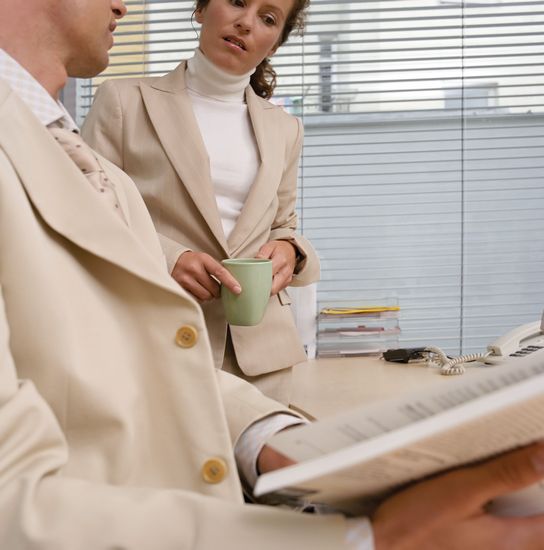 Формула расчета рентабельности производстваР = ЧП/СК ср *100%Если предприятие является акционерным обществом, для него рассчитывают рыночный мультипликатор и прибыль на одну акцию. Рыночный мультипликатор рассчитывается как отношение рыночной стоимости акций к чистой прибыли, полученной на одну акцию. Для аналитических целей рассчитывают еще один показатель — рентабельность привлеченного (инвестированного, заёмного) капитала. Расчеты включают собственный капитал и долгосрочные обязательства.3. Рентабельность основного производства. Этот коэффициент  показывает величину прибыли, которая получена на 1 руб. издержек. Чтобы рассчитать данный показатель, нужно прибыль от реализации разделить на себестоимость реализованной продукции: Р = П р /С р.п. * 100%4. Рентабельность продаж. Этот коэффициент показывает, какой объём прибыли получен на 1 руб. проданного товара. Рассчитывается по формуле: Р = П/В р *100% — сумма прибыли от реализации делится на сумму выручки от реализации.